RESERVE AT CORDATA HOMEOWNERS ASSOCIATIONBOARD OF DIRECTORS NOMINATION FORM AND CANDIDATE STATEMENTI would like to be considered as a candidate for the Board of Directors of the Reserve at Cordata Homeowners Association. I am the owner of my property and am aware the term for board members is three [3] years.Name: ____________________________________________________________________Address: __________________________________________________________________Phone #: ________________________ Email Address: _____________________________Brief summary of your skills and experience: ________________________________________________________________________________________________________________________________________________________________________________________________________________________________________________________________________What are your goals if elected to the Board? ____________________________________________________________________________________________________________________________________________________________________________________________________________________________________________________________________________Thank you for your interest in helping with the operation of our Association!Please mail the completed form to the management office by November 30, 2023:INTEGRA Condominium Association Management, Inc.P.O. Box 31936Bellingham, WA 98228Phone: 360-656-5091 Fax: 360-656-5093Email: integra@integra2183.comOR drop off to their office location at 2183 Alpine Way, Bellingham, WA 98226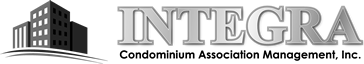 